姓  名性  别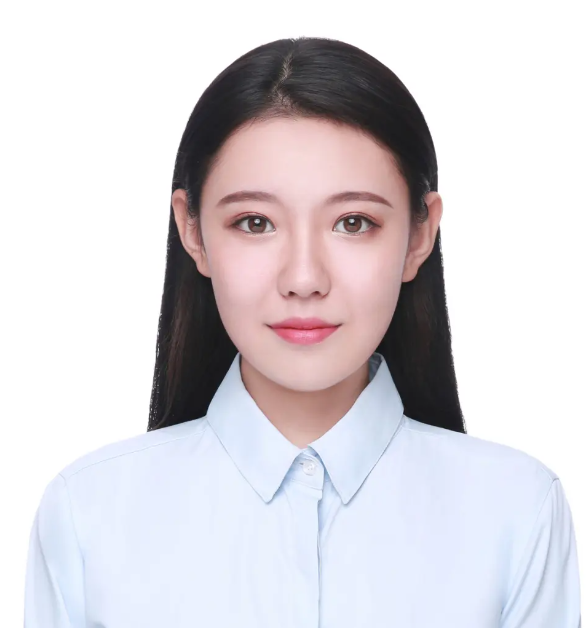 国  籍出生年月政治面貌籍  贯博士毕业学校现任职单位现任专业技术职务现任行政职务学科、专业（中英文对照）主要学术任职教育经历工作经历受过何种奖励受过何种处分近五年主要学术成就简介（300字）申请人以来一直从XXXXXXX研究工作。先后主持/参与XXXXXX项目，近五年来以第一作者/通讯作者/共同一作….在XXX期刊（IF：XX，202X）、XXX期刊（IF：XX，202X）发表高水平论文。获得XXXX奖项研究成果将有助于XXXXXX的发展（影响）。*格式供参考申请人以来一直从XXXXXXX研究工作。先后主持/参与XXXXXX项目，近五年来以第一作者/通讯作者/共同一作….在XXX期刊（IF：XX，202X）、XXX期刊（IF：XX，202X）发表高水平论文。获得XXXX奖项研究成果将有助于XXXXXX的发展（影响）。*格式供参考申请人以来一直从XXXXXXX研究工作。先后主持/参与XXXXXX项目，近五年来以第一作者/通讯作者/共同一作….在XXX期刊（IF：XX，202X）、XXX期刊（IF：XX，202X）发表高水平论文。获得XXXX奖项研究成果将有助于XXXXXX的发展（影响）。*格式供参考申请人以来一直从XXXXXXX研究工作。先后主持/参与XXXXXX项目，近五年来以第一作者/通讯作者/共同一作….在XXX期刊（IF：XX，202X）、XXX期刊（IF：XX，202X）发表高水平论文。获得XXXX奖项研究成果将有助于XXXXXX的发展（影响）。*格式供参考